Eğitim süresini tamamlayan uzmanlık öğrencisi tezini en geç uzmanlık eğitimi süresinin bitiminden 3 ay öncesinde asil üyelerinden en az biri kurum dışından belirlenen ve en az 3 asıl 2 yedek üyeden oluşan 5  jüriye sunmak üzere Program Yöneticisine teslim eder.  Uzmanlık öğrencisinin girmiş olduğu tez sınavında başarısız olması halinde 6 ay ek süre verilir, bu süre uzmanlık eğitimi süresine eklenir. Tezin ikinci defa kabul edilmemesi halinde kadro ile ilişiği kesilir.  Tez Sınavı 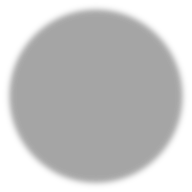 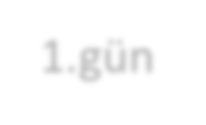 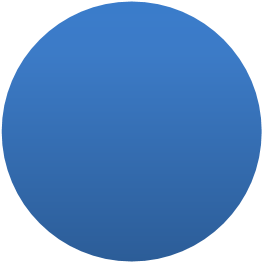 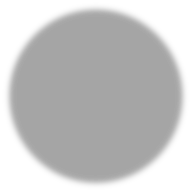 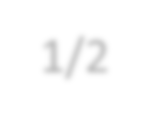 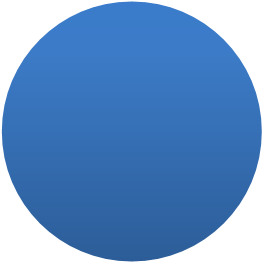 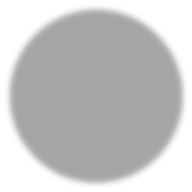 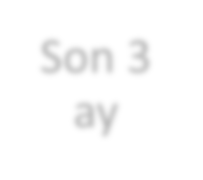 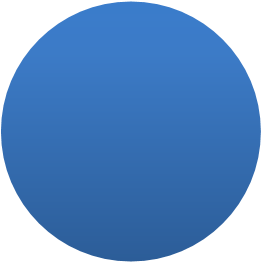 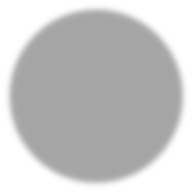 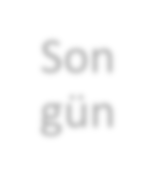 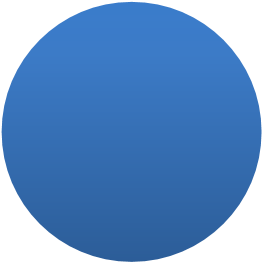 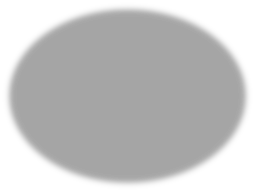 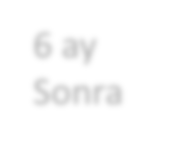 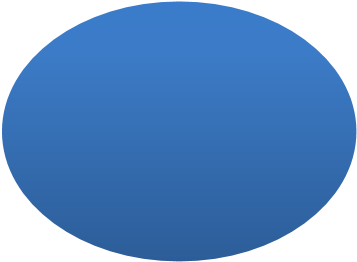 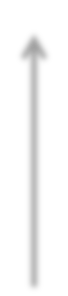 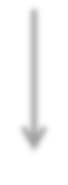 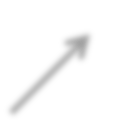 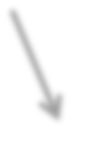 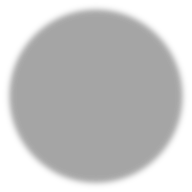 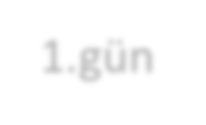 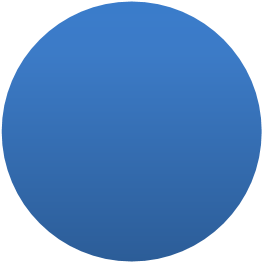 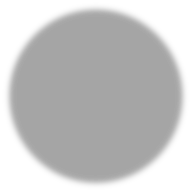 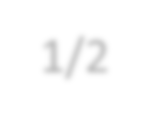 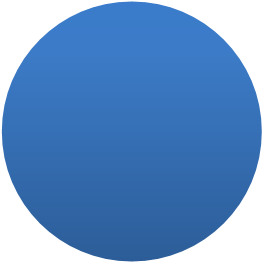 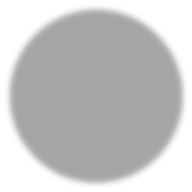 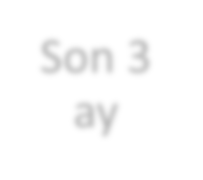 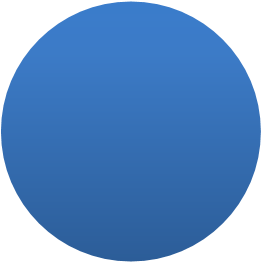 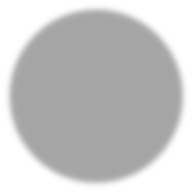 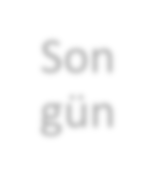 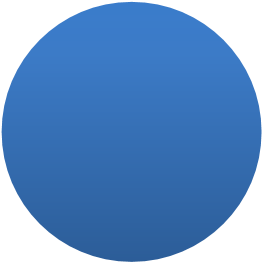 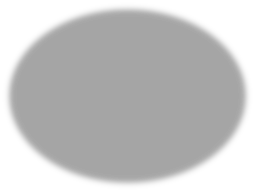 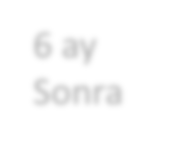 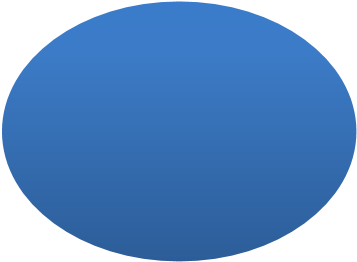 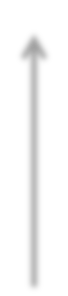 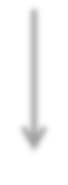 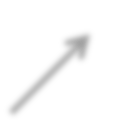 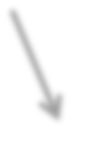 